 Quick review of chapter 1 and 2, ask to see questions, and give until the end of the next lass to have them done. PRAC next periodQUIZ: - Qualitative and quantitativeCommon analysis techniques
Gravimetric,Volumetric, Acid-Base titrations, Redox Titrations, Chromatography, Spectroscopic, Mass specWhat is heating to constant mass?p11 (heat at 110 until the mass remains constant)How can we determine water content of something? Any problems with this method? (low b.p.)Analysis by mass: GravimetricBriefly go back over mole n=m/MW (give sample problem)Q 19. C) Calculate the amount in mole of H2O molecules in 20g of Cu SO4.5H2OFind molar mass of CuSO4.5H20
= 63.54 + 32.06 + (4x16) + (5x18)
=249.68 g/mol
Calculate n (CuSO4.5H2O) = m/MW
= 20/249.68
=.0801 (3 sig figs)Look at stoic.. Since 1 mole CuSO4 = 5 mole H2O, therefore (.0801 x 5)
= 0.4005
Sig figs = .401 moleIdeal Gas Equation pV=nRT (101.325 Kpa =1atm) t=K (+273)Q 24 Pv = nRT therefore n = PV/RTConvert variables into the correct units
P = 1 atm = 101.325 kPa
V = 991mL = .991 L
T = 24 C = 273+24 = 297KSub in values 

n = 101.325x.991/8.31x297
= 0.0407 mol (3 sig figs)
What is molar mass of the gas?N = m/MW

re write: M = m/n
M = 1.22/0.0407
= 29.987 g mol-1
= 30.0 g/molLook at appropriate gas weights… Combining N and O we get NO
STP = 22.4L/mole (0deg 1atm)SLC = 24.5L/mole (25deg, 1atm)Empirical Formula (EXAM) make sure they have done the questions!Q25 Write out hr balanced equation (states)Calculate the amount in mole of Ag2 CrO4
n = m/MW
n = 0.778/331.74
= .002345 mol
The stoic shows a 1:1 ration: Therefore there was 0.002345 mol potassium dichromate. 
work out how much that is in grams:
n =m/MW
M = MW x n
= 0.4554g
sig figs = 0.455 grams
DO the same with silver nitrate.
Difference between empirical formula and molecular formulaTalk about limiting reagent quickly, and have two solutions of lead nitrate, potassium iodideWhat allows us to do gravimetric analysis? (Known formula, low solubility, stable when heated, not form precipitates with other ions)EEI FRIDAYS LESSON, give out handout with the prac and background research, they will be expected to go home, read upon the prac, and do some background problems (student workbook page 47-58) so that they will be able to complete the practical.New heading: Volumetric AnalysisChapter 3, Concentration N = cV, go over the different conversionsLook at unitsConvert to grams per litre (convert by multiplying mol x MWGive demos:a)   Make a 250mL solution of 3.2M NaOHb)  How many moles in 120mLs 2M HClN=cv OR c=n/v (mol/L)Discuss standard ways of measuring concentratrion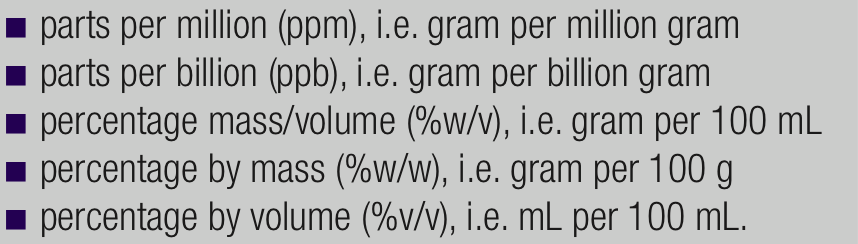 Standard solutions (discuss) (bring in volumetric flask) prepared by dissolving a known mass of primary standard mass in an accurately known volume of solution

Explain how to use the meniscus etc
Explain some techniques for filling up the volumetric flasks
Primary standards (substances that are so pure that the amount (in mole) of a substance can be calculated accurately from their mass.
These should be:
- readily obtained in pure form
- have aknown formula
- be easy to store without deteriorating or reacting with the atmosphere
- have a high  molar mass to minimise errors in weighing.
- inexpensive

Look at common examples of acid and base primary standards
Do question 3 in the book.Do question 4 in book.

Equivalence point 1:1 mole ratio
End point: Colour change ( close to equivalence point)
Volumetric analysis, explain, then show how it can be achieved (demonstrate using pH indicators, as slowly changing pH of a solution)Define Titration, Aliquot, Pipette, Burette and show correct use of each apparatus. Equivalence point, titre, average. Discuss errors in the equipment (normally half the smallest division) p 32
Do q 23
Give kids a practical to do in the last lesson which incorporates a titration or a back titration and making of a standard solution. Photocopy from book